Jazz Combos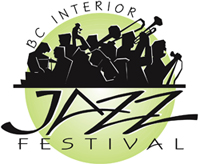 Please note the following:All Combos perform on Thursday at the Rotary Centre for the Arts on Cawston Ave. No other days are generally available for combo performance, though a catch-up period has been scheduled for Saturday morning for affected groups. As such, all combo Saturday Showcase participants may not be announced until early Saturday afternoon.When walking from the Kelowna Community Theatre, follow the covered walkway that runs north from the rear-of-theatre stage entrance. Please register combos at the Rotary Centre for the Arts no later than 50 minutes prior to your scheduled performance time. Note that the facility will not open until 8am on Saturday for the catch-up period.Registration, warm-up, performance, and adjudication for combos are all at the Rotary Centre for the Arts.Times sent to you are performance times, so arrive 25 minutes earlier than the listed times for your 25 minute warm-up.   No photocopying services are available on site. Please come with your paperwork prepared.